AL COMUNE DI SANTERAMO IN COLLESettore Finanziario - Servizio TributiPec: protocollo@pec.comune.santeramo.ba.itMail: tributi@comune.santeramo.ba.itIl/La sottoscritto/a ................................................................................................................................................nato/a a .................................................................................................................. il ........................................con residenza / sede legale a …............................................................................................................................(prov. ....................) in ........................................................................................................................................C.F. ......................................................................., tel .........................….........................................................e-mail ........................................................................ PEC	;	in proprio (per persone fisiche);	in qualità̀ di titolare/rappresentate legale/tutore/curatore del/della .............................................................codice fiscale .......................................................................................Il/La sottoscritto/a si impegna a comunicare le eventuali variazioni di domicilio, e riconosce che il Comune di Santeramo in Colle non assume alcuna responsabilità in caso di irreperibilità del destinatario all’indirizzo anagrafico o di posta elettronica dichiarato.CHIEDEL’adesione a (barrare esclusivamente UNA delle seguenti misure alla quale si intende chiedere adesione):1. Definizione Agevolata delle controversie pendenti in Corte di Giustizia di I grado, Corte di Giustizia di II grado o Cassazione (artt. 2-8 del Regolamento Comunale);2. Accordo Conciliativo in Corte di Giustizia di I grado o in Corte di Giustizia di II grado (art. 9 del Regolamento Comunale);3. Definizione transattiva delle controversie pendenti innanzi alla Corte di Cassazione (art. 10 del Regolamento Comunale);4. Regolarizzazione degli omessi o carenti versamenti rateali (art. 11 e 12 del Regolamento Comunale).SEZIONE 1 – DATI DELLA CONTROVERSIA TRIBUTARIA PENDENTE(sezione da compilare solo nel caso di richiesta di adesione ad una delle misure di cui ai punti 1, 2 e 3)SEZIONE 2 – DATI REGOLARIZZAZIONE VERSAMENTI RATEALI(sezione da compilare solo nel caso di richiesta di adesione alla misura cui al punto 4)SEZIONE 3 - TERMINI E MODALITA’ DI PAGAMENTOIl sottoscritto dichiara di voler adempiere al pagamento dell’importo dovuto a titolo di definizione agevolata con le seguenti modalità:UNICA SOLUZIONE: scadenza rata	(100% del dovuto)oppureCON RATEAZIONE: n. rate: .............................. (opzione esclusa in caso di adesione alla Definizione Transattiva per cui è previsto il solo pagamento integrale)Il pagamento rateale è ammesso nel numero massimo di venti rate trimestrali di pari importo, da versare, rispettivamente, entro il 30 giugno, il 30 settembre, il 20 dicembre e il 31 marzo di ciascun anno. Il contribuente può, tuttavia, indicare un numero di rate in misura inferiore.In caso di pagamento rateizzato, sono dovuti, a decorrere dal primo giorno successivo alla scadenza per il pagamento in unica soluzione, gli interessi legali nella misura prevista dalla legge.In caso di mancato o insufficiente o tardivo versamento dell’unica rata ovvero di una rata tra quelle in cui è stato dilazionato il pagamento delle somme, la definizione/regolarizzazione non produce effetti e dunque il contribuente dovrà corrispondere l’integrale importo originariamente dovuto in unica soluzione, senza potere beneficiare di ulteriori dilazioni e/o riduzioni.Si rileva che, in caso di accettazione alla presente proposta, il contenzioso instaurato dal contribuente cesserà da ogni effetto a seguito della avvenuta acquiescenza alla richiesta contenuta negli atti emessi e pertanto il sottoscritto dichiara di essere edotto di tale circostanza e di rinunciare alla opposizione instaurata, provvedendo a depositare apposita nota di rinuncia alla segreteria del giudice competente, e a fornire copia della stessa all’Ente, in quanto elemento indispensabile ai fini della definizione.Importo versato per la definizione/regolarizzazione o prima rata………………………………………………………………………………………………………..…. Data versamento……………………………………………………………………………………………….……………SEZIONE 4- SEZIONE FINALE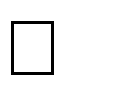 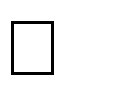 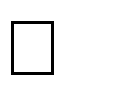 Il sottoscritto infine dichiara, sotto la propria responsabilità, ai sensi dell’art. 46 e 47 del DPR n. 445/2000, e consapevole delle sanzioni penali previste dall’art. 76 dello stesso decreto (in caso di dichiarazioni mendaci e di formazione o uso di atti falsi):di essere tutore /titolare / rappresentante legale / curatore della persona / ditta / società / ente / associazione sopra indicata (cancellare le parti non di interesse solo in caso di dichiarazione da parte di tutore, ditta, società, ente o associazione).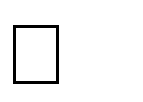 Relativamente al trattamento consentito ai sensi e per gli effetti di cui al d.lgs. 196/2003 dei dati personali conferiti, il sottoscritto dichiara di aver preso visione dell’informativa ex art. 13 Regolamento UE 679/2016 e di accettarne i contenuti...................................................., lì ....................................................................................................(firma)N.B. Allegare copia del documento di identità in corso di validità. Nell’ipotesi di presentazione da parte di un soggetto diverso dal dichiarante, è necessario compilare il riquadro “DELEGA ALLA PRESENTAZIONE” qui di seguito.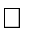 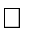 OGGETTO:DOMANDA DI ADESIONE ALLA DEFINIZIONE AGEVOLATA DELLE CONTROVERSIETRIBUTARIE (Legge 29.12.2022 n.197 e ss.mm.ii e Regolamento del Comune di Santeramo in Colle approvato con Deliberazione di Consiglio Comunale n. 20 del 31/03/2023Organo giurisdizionale:Corte di Giustizia di I gradoCorte di Giustizia di II gradoCorte di CassazioneOrgano giurisdizionale:Corte di Giustizia di I gradoCorte di Giustizia di II gradoCorte di CassazioneEstremi sentenza (laddove presente):………………………………………………………………….……………………………………………..Estremi sentenza (laddove presente):………………………………………………………………….……………………………………………..Estremi atto impugnato:………………………………………………………………….……………………………………………..Estremi atto impugnato:………………………………………………………………….……………………………………………..Tipo atto impugnatoAccertamentoIngiunzione di pagamentoAtto di presa in caricoIntimazioneAltro (indicare) ________________________________________________________	Tipo atto impugnatoAccertamentoIngiunzione di pagamentoAtto di presa in caricoIntimazioneAltro (indicare) ________________________________________________________	Tributi/Entrate:………………………………………………………Periodo d’imposta:………………………………………………………Estremi del ricorso (indicativo RGR controversia):………………………………………………………………….……………………………………………..Estremi del ricorso (indicativo RGR controversia):………………………………………………………………….……………………………………………..Valore della controversia (solo tassa/imposta/canone):………………………………………………………………….……………………………………………..Valore della controversia (solo tassa/imposta/canone):………………………………………………………………….……………………………………………..Importo complessivo dovuto:………………………………………………………………….……………………………………………..Importo complessivo dovuto:………………………………………………………………….……………………………………………..Tributi/Entrate:………………………………………………………Periodo d’imposta:………………………………………………………Estremi atto di adesione (da indicare in caso di accertamento con adesione):………………………………………………………………….……………………………………………..Estremi atto di adesione (da indicare in caso di accertamento con adesione):………………………………………………………………….……………………………………………..Estremi avviso di accertamento tributario/esecutivo:………………………………………………………………….……………………………………………..Estremi avviso di accertamento tributario/esecutivo:………………………………………………………………….……………………………………………..Estremi del ricorso (da indicare in caso di reclamo o mediazione o conciliazione):………………………………………………………………….……………………………………………..Estremi del ricorso (da indicare in caso di reclamo o mediazione o conciliazione):………………………………………………………………….……………………………………………..Importo versato:………………………………………………………………….……………………………………………..Importo versato:………………………………………………………………….……………………………………………..Importo netto dovuto ai sensi dell’art. 11, comma 3, del Regolamento Comunale:………………………………………………………………….……………………………………………..Importo netto dovuto ai sensi dell’art. 11, comma 3, del Regolamento Comunale:………………………………………………………………….……………………………………………..Data di decadenza del piano rateale (eventuale)………………………………………………………………………………………………………………..Data di decadenza del piano rateale (eventuale)………………………………………………………………………………………………………………..